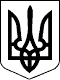             75 СЕСІЯ  ЩАСЛИВЦЕВСЬКОЇ СІЛЬСЬКОЇ РАДИ                                             7 СКЛИКАННЯ                                                     РІШЕННЯ29.08. 2018 р.                                 № 1153                  с. Щасливцеве Звіт  КП « МАКС – ІНВЕСТ»по підсумкам роботи за І півріччя  2018р.Заслухавши звіт керівника КП «Макс - Інвест» Сальникова О.В.,  сесія Щасливцевської сільської ради визначає , що за І півріччя  2018 р. комунальне підприємство отримало  чистий дохід від реалізації послуг – 138, 0 тис. грн.  Інші операційні доходи  склали – 321,3 тис. грн. Інші доходи – 0,5 тис. грн..  Разом доходи склали – 459,8 тис.  грн. Собівартість реалізації продукції( товарів, робіт , послуг) – 519,6 тис. грн.  Інші операційні витрати по комунальному підприємству  склали – 445,9 тис. грн. Разом витрати склали – 965,5 тис. грн.. Чистий прибуток ( збиток)  -  (-) 505,7 тис. грн. На підставі вищенаведеного , керуючись п.п.3 п. «а» ст.29 , п.2 ст.52, ст. 26  Закону України « Про місцеве самоврядування в Україні» , сесія Щасливцевської сільської ради ВИРІШИЛА:1. Визнати роботу  комунального підприємства «МАКС - ІНВЕСТ»  за І півріччя  2018 р задовільною. 2.  Рекомендувати Комунальному підприємству:- покращити роботу інспекторів з благоустрою;- своєчасно проводити покіс трави та вивезення сміття біля Меморіального комплексу в с. Генічеська Гірка.3. Контроль за виконанням рішення покласти на депутатські комісії з питань бюджету, управління комунальної власністю..Сільський голова                                                          О.В. Плохушко